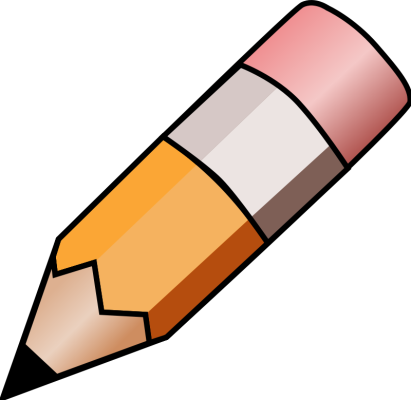 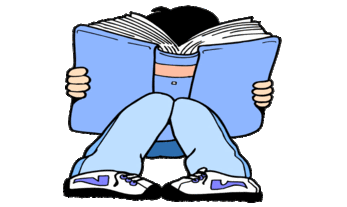 YEAR 3 HOME LEARNING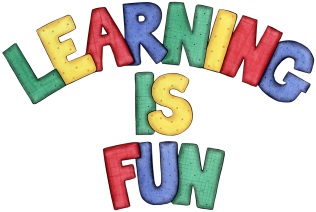 YEAR 3 HOME LEARNINGDate Set6/11/20Date Due11/11/20MathleticsThis week will be focusing our 2, 3, 4, 5, 8 and 10 times table as well as using the inverse to answer division questions. We will also be making and learning about properties of 3D Shapes. All activities can be found on matheletics.com. Every child has their username and passwords in their reading records.Spelling WritingHome Learning ProjectThis week children will be focusing on these words:chef     moustache      chalet      parachute    champagne       brochure     crochet     machine   ricochet    chuteWriting TaskIn class we will be learning how to use a dictionary, finding meaning of words and writing definitions of words. This week we would like you to put the words below in alphabetical order, use a dictionary to find the meaning of the words and write definitions. Write each word and definition in the new line e.g.cheap – adjectiveSomething that is cheap doesn’t cost very much money.horrid urge explode sort terrific mischief sloppiness tough gulp doseReadingRecommended daily reading time:KS2 20 minutes.Home Learning ProjectDate Set:                       Date Due: GreekPlease go to Greek Class Blog for Greek Home LearningGreek Class - St Cyprian's Greek Orthodox Primary Academy